SAM – End of Year SurveyDate:  _______________		SAM Region:	NW    NE    Central    Metro    SW    SE Race/Ethnicity 	Gender	Geographic Area   White, alone   Black or African American, alone   American Indian or Alaska Native, alone   Hispanic/Latino   Asian, alone   Native Hawaiian or Other Pacific Islander, alone  Two or more races  Race unknown   Female   Male   Other   Urban   RuralPlease check the statement that best describes you. Check one box only.   I am an individual with a developmental disability.						IFA 1.1Are you satisfied with this project activity? Yes (thumbs up) or No (thumbs down).         YES, I am satisfied. 		        NO, I am not satisfied.				IFA 3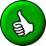 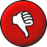 Please answer these questions with a Yes (thumbs up) or No (thumbs down).                                                                                        Because of this Self-Advocacy activities:	     	         I am increasing my advocacy.							IFA 2.1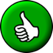 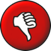 	     	        I am better able to say what I want, and what is important to me.		IFA 2.3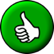 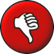    	         I am now participating in advocacy activities.					IFA 2.4   	         I am serving on a cross-disability coalition, policy board, advisory board, governing
                                          body and/or serving in a leadership position.					IFA 2.5If you are serving on any coalitions, Political groups, Advocacy groups, Planning Committees, Or any cause related groups, which ones?IPSII Please help us to know your how your levels of independence, productivity, self-determination, integration and inclusion (IPSII*) have increased as a result of participating in this Self Advocacy training session.  Evaluate yourself on a scale of 1 ( lowest) to 5 ( highest) for each measure. 
 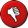 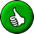 1. Independence: Since participating in this Self Advocacy training session, I have become more independent* at work, home or school:*Independence means the extent to which individuals exert control and choice over their own lives.
2. Productivity: Since participating in this Self Advocacy training session, I am more  productive.**Productivity means starting employment or a positive change in one's employment situation (better wages, hours, benefits, improved status, or job advancement).3. Self Determination: Since participating in this Self Advocacy training session, my self-determination* has increased.*Self-determination means the freedom to choose where and with whom to live or taking personal responsibility for personal decisions about needed supports and services4. Integration and Inclusion: Since participating in this Self Advocacy training session, I have experienced more community integration and inclusion.**Integration and inclusion means using the same community resources that are available to other citizens or fully participating in community activities.Do you have any other comments you would like to add?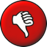 12345Has not increased at allHas increased very much12345Has not increased at allHas increased very much12345Has not increased at allHas increased very much12345Has not increased at allHas increased very much